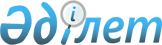 "Мектепке дейінгі тәрбие мен оқытудың үлгілік оқу жоспарларын бекіту туралы" Қазақстан Республикасы Білім және ғылым министрінің 2012 жылғы 20 желтоқсандағы № 557 бұйрығына өзгерістер енгізу туралыҚазақстан Республикасы Оқу-ағарту министрінің 2022 жылғы 9 қыркүйектегі № 394 бұйрығы. Қазақстан Республикасының Әділет министрлігінде 2022 жылғы 12 қыркүйекте № 29509 болып тіркелді      БҰЙЫРАМЫН:       1. "Мектепке дейінгі тәрбие мен оқытудың үлгілік оқу жоспарларын бекіту туралы" Қазақстан Республикасы Білім және ғылым министрінің 2012 жылғы 20 желтоқсандағы № 557 бұйрығына (нормативтік құқықтық актілерді мемлекеттік тіркеу тізілімінде № 8275 болып тіркелген) мынадай өзгерістер енгізілсін:       1-тармақ жаңа редакцияда жазылсын:      "1. Мыналар:       1) осы бұйрыққа 1-қосымшаға сәйкес Бөбек жасындағы балаларға арналған мектепке дейінгі тәрбие мен оқытудың үлгілік оқу жоспары;       2) осы бұйрыққа 2-қосымшаға сәйкес Мектеп жасына дейінгі балаларға арналған мектепке дейінгі тәрбие мен оқытудың үлгілік оқу жоспары;       3) осы бұйрыққа 3-қосымшаға сәйкес Мектепке дейінгі ұйымдағы мектепалды топқа / мектептегі (лицейдегі, гимназиядағы) мектепалды сыныпқа арналған мектепке дейінгі тәрбие мен оқытудың үлгілік оқу жоспары (5 жастағы балалар) бекітілсін.";       1, 2 және 3-қосымшалар осы бұйрыққа 1, 2 және 3-қосымшаларға сәйкес жаңа редакцияда жазылсын.      2. Қазақстан Республикасы Оқу-ағарту министрлігінің Мектепке дейінгі және орта білім беру комитеті заңнамада белгіленген тәртіппен:      1) осы бұйрықтың Қазақстан Республикасы Әділет министрлігінде мемлекеттік тіркелуін;      2) осы бұйрықты Қазақстан Республикасы Оқу-ағарту министрлігінің интернет-ресурсында орналастыруды;       3) осы бұйрық мемлекеттік тіркеуден өткеннен кейін он жұмыс күні ішінде Қазақстан Республикасы Оқу-ағарту министрлігінің Заң департаментіне осы тармақтың 1) және 2) тармақшаларында көзделген іс-шаралардың орындалуы туралы мәліметтерді ұсынуды қамтамасыз етсін.      3. Осы бұйрықтың орындалуын бақылау жетекшілік ететін Қазақстан Республикасының Оқу-ағарту вице-министріне жүктелсін.      4. Осы бұйрық алғашқы ресми жарияланған күнінен бастап қолданысқа енгізіледі және 2022 жылғы 1 қыркүйегінен бастап туындаған құқықтық қатынастарға қолданылады. Бөбек жасындағы балаларға арналған мектепке дейінгі тәрбие мен оқытудың үлгілік оқу жоспары       Ескерту:        *Ұйымдастырылған іс-әрекет - Қазақстан Республикасы Білім және ғылым министрінің міндетін атқарушының 2016 жылғы 12 тамыздағы № 499 бұйрығымен бекітілген "Мектепке дейінгі тәрбие мен оқытудың Үлгілік оқу бағдарламаларын бекіту туралы" (Нормативтік құқықтық актілерді мемлекеттік тіркеу тізілімінде № 14235 болып тіркелген) мектепке дейінгі тәрбие мен оқытудың Үлгілік оқу бағдарламасының мазмұнын, оның ішінде мектепке дейінгі ұйымның жұмыс бағытын ескере отырып, балаларды қазақ халқының ұлттық құндылықтарына, отбасылық құндылықтарға, патриоттық сезімге, Отанға деген сүйіспеншілікке, мәдени-әлеуметттік нормаларға баулу, қауіпсіз мінез-құлық қағидаларын қалыптастыру бойынша міндеттерді іске асыру үшін күні бойы педагогтің ойын түріндегі түрлі балалар әрекеті (ойын, қимыл, танымдық, шығармашылық, зерттеу, еңбек, дербес) арқылы ұйымдастыратын кіріктірілген сабағы.      ** Бөбек жасындағы балалардың жас ерекшеліктерін ескере отырып, күні бойы балалардың физикалық белсенділігіне уақыт бөлінеді.      *** Балалардың жас ерекшеліктерін ескере отырып, күні бойы ән айтуға, музыка тыңдауға, әндерді жаттатуға, импровизацияға, музыкамен ырғақты қозғалыстарға, шулы балалар аспаптарында ойнауға және музыкалық іс-әрекеттің басқа түрлеріне уақыт бөлінеді.      **** Арнайы түзетуші іс-әрекет арнайы мектепке дейінгі ұйымдарда, мектепке дейінгі ұйымдардың арнайы топтарында мүмкіндігі шектеулі балалар үшін жүргізіледі.      Көру қабілетінің бұзылыстары бар балалар үшін      Ескерту:      **** Арнайы түзетуші іс-әрекетті арнайы педагог (тифлопедагог) түзете қолдауды қажет ететін балалармен шағын топтарда немесе жеке жүргізеді.      ** Көзі көрмейтін балалармен көру түйсігін дамытудың орнына сезіну және сипап сезуді дамыту бойынша түзету іс-әрекеті жүргізіледі. Нашар көретін және кейіннен соқыр болып қалған балалар мен көру қабілеті бұзылған балалар үшін жанасу мен ұсақ моториканы дамыту бойынша іс-әрекет жоғарыда аталған түзету қызметінің барлық түрлерінде жүргізіледі.      Есту қабілетінің бұзылыстары бар балалар үшін      Ескерту:      ****Арнайы түзетуші іс-әрекет ым-ишараға сүйене отырып, ауызша сөйлеуді дамыту құлақ мүкістігінің ауыр дәрежесінде (IV дәрежелі) балалармен жүргізіледі; көркем әдебиетпен таныстыру сюжетті-рөлдік ойынға сүйене отырып жүргізіледі.      *Арнайы педагог (сурдопедагог) шағын топта немесе түзете қолдауды қажет ететін балалармен жеке-жеке жүргізеді; естімейтін балалар үшін ымдау тілін қалыптастыру бойынша іс-әрекет өткізіледі.      Тірек-қозғалыс аппаратында бұзылыстары бар балалар үшін      Ескерту:      Түзетуді қажет ететін балалармен шағын топтарда арнайы педагогтер (дефектолог, логопед), емдік дене тәрбиесі нұсқаушысы жүргізеді.      *Түзету жұмысын түзетуді қажет ететін балалармен шағын топтарда арнайы педагогтер (дефектолог, логопед) жүргізеді.      Сөйлеу тілінің бұзылыстары бар балалар үшін      Ескерту:      *Арнайы педагог (логопед) жаппай немесе шағын топта жүргізеді.       Психикалық дамуы тежелген балалар үшін       Ескерту:      ****Арнайы түзету іс-әрекетін (шағын топтық) арнайы педагог (дефектолог) түзетуді қажет ететін балалармен шағын топта немесе жеке жүргізеді.      Зиятында бұзылыстары бар балалар үшін      Ескерту:      **** Арнайы педагог (дефектолог) түзетуді қажет ететін балалармен шағын топта немесе жеке жүргізеді.      Күрделі бұзылыстары бар балалар үшін      Ескерту:      *Коммуникативтік дағдыларды дамытуда біріктірілген бұзылыстардың түріне байланысты жұмыстың келесі түрлерінің бірі таңдалады: дактильді-байланыс байланыс нысандары; сөйлеудің ойнатқыш/дыбыстық жағы бұзылған жағдайда (церебральды сал ауруы, алалия кезінде) объектілерді-символдарды, суреттерді пайдалануға байланысты коммуникация дағдылары қалыптасады; күрделі бұзылулардың барлық түрлерінде ауызша (дыбыстық) сөйлеуді қалыптастыру және дамыту міндетті болып табылады және оны дефектолог, логопед және тәрбиеші шағын топпен немесе жеке жүргізеді (ауызша (дыбыстық) сөйлеуді қалыптастыру және дамыту мүмкіндігі болмаған жағдайда, коммуникацияның балама түрлерін қалыптастыру жүзеге асырылады).      Көрудің алғашқы бұзылуы кезінде балаларға арналған "Тифлографика" ұйымдастырылған іс-әрекетте жеңіл дәрежелі көру қабілеті бұзылған балалармен тәрбиеші "сурет салу" іс-әрекетін, ауыр дәрежелі көру қабілеті бұзылған балалармен "Тифлографика" ұйымдастырылған іс-әрекетінде арнайы педагог жұмыс жүргізеді. Мектеп жасына дейінгі балаларға арналған мектепке дейінгі тәрбие мен оқытудың үлгілік оқу жоспары       Ескерту:        * Ұйымдастырылған іс-әрекет - Қазақстан Республикасы Білім және ғылым министрінің міндетін атқарушының 2016 жылғы 12 тамыздағы № 499 бұйрығымен бекітілген "Мектепке дейінгі тәрбие мен оқытудың Үлгілік оқу бағдарламаларын бекіту туралы" (Нормативтік құқықтық актілерді мемлекеттік тіркеу тізілімінде № 14235 болып тіркелген) мектепке дейінгі тәрбие мен оқытудың Үлгілік оқу бағдарламасының мазмұнын, соның ішінде мектепке дейінгі ұйымның жұмыс бағытын ескере отырып, балаларды қазақ халқының ұлттық құндылықтарына, отбасылық құндылықтарға, патриоттық сезімге, Отанға деген сүйіспеншілікке, мәдени-әлеуметттік нормаларға баулу, қауіпсіз мінез-құлық қағидаларын қалыптастыру бойынша міндеттерді іске асыру үшін күні бойы педагогтің ойын түріндегі түрлі балалар әрекеті (ойын, қимыл, танымдық, шығармашылық, зерттеу, еңбек, дербес) арқылы ұйымдастыратын кіріктірілген сабағы.       ** Мектеп жасына дейінгі балалардың жас ерекшеліктерін ескере отырып, күні бойы балалардың физикалық белсенділігіне уақыт бөлінеді.       ***Мемлекеттік тілді меңгерту мақсатында күні бойы режимдік сәттерде Үлгілік оқу бағдарламасында айқындалған сөздік минимумды үйрету, түрлі балалар әрекетінде тәрбиеленушілердің ауызекі байланыстырып сөйлеуін дамыту, сондай-ақ қазақ халқының мәдениетімен, салттары мен дәстүрлерімен таныстыру, белсенді сөздікті байыту, сөздік нормаларды, мәдениетті қарым-қатынасты игерту ұсынылады.      ****Балалардың жас ерекшеліктерін ескере отырып, күні бойы музыканы тыңдау, ән айту, әндерді жаттату, импровизация, ырғақты-музыкалық қимылдар, шулы балалар аспаптарында ойнау және басқа да музыкалық әрекеттерге уақыт бөлінеді.      ***** Арнайы түзетуші іс-әрекет арнайы мектепке дейінгі ұйымдарда, мектепке дейінгі ұйымдардың арнайы топтарында мүмкіндігі шектеулі балалар үшін жүргізіледі.      Көру қабілетінің бұзылыстары бар балалар үшін      Ескерту:      ****Арнайы түзетуші іс-әрекетті арнайы педагог (тифлопедагог) түзете қолдауды қажет ететін балалармен шағын топтарда немесе жеке жүргізеді.      *Көзі көрмейтін балалармен көру түйсігін дамытудың орнына сезіну және сипап сезуді дамыту бойынша түзетуші іс-әрекет жүргізіледі. Нашар көретін және кейіннен соқыр болып қалған балалар мен көру қабілеті бұзылған балалар үшін жанасу мен ұсақ моториканы дамыту бойынша іс-әрекет жоғарыда аталған түзетуші іс-әрекеттің барлық түрлерінде жүргізіледі.      Есту қабілетінің бұзылыстары бар балалар үшін      Ескерту:      Ауызша сөйлеуді дамыту бойынша іс-әрекет құлақ мүкістігінің ауыр дәрежесі бар (IV дәрежелі) балалармен жүргізіледі.      Көркем әдебиетпен таныстыру сюжетті-рөлдік ойынға сүйене отырып жүргізіледі.      *Тіл дамыту бойынша іс-әрекетті арнайы педагог (сурдопедагог) түзете қолдауды қажет ететін балалармен шағын топта немесе жеке жүргізеді.      Естімейтін балалар үшін ымдау тілін қалыптастыру бойынша іс-әрекет өткізіледі.      Тірек-қозғалыс аппаратында бұзылыстары бар балалар үшін      Ескерту:      Түзетуді қажет ететін балалармен шағын топтарда арнайы педагогтер (дефектолог, логопед), емдік дене тәрбиесі нұсқаушысы жүргізеді.      *Түзетуді қажет ететін балалармен шағын топтарда арнайы педагог (дефектолог), жүргізеді.      Сөйлеу тілінің бұзылыстары бар балалар үшін       Психикалық дамуы тежелген балалар үшін       Ескерту:      *****Түзетуді қажет ететін балалармен шағын топтарда арнайы педагог (дефектолог), жүргізеді.       Зиятында бұзылыстары бар балалар үшін       Ескерту:      *****Арнайы педагог (тифлопедагог) түзетуді қажет ететін балалармен шағын топта немесе жеке жүргізеді.      *Арнайы педагог (дефектолог) түзетуді қажет ететін балалармен шағын топта немесе жеке жүргізеді.       Күрделі бұзылыстары бар балалар үшін       Ескерту:      *Коммуникативтік дағдыларды дамытуда біріктірілген бұзылыстардың түріне байланысты жұмыстың келесі түрлерінің бірі таңдалады: дактильді-байланыс байланыс нысандары; сөйлеудің ойнатқыш/дыбыстық жағы бұзылған жағдайда (церебральды сал ауруы, алалия кезінде) объектілерді-символдарды, суреттерді пайдалануға байланысты коммуникация дағдылары қалыптасады; күрделі бұзылулардың барлық түрлерінде ауызша (дыбыстық) сөйлеуді қалыптастыру және дамыту міндетті болып табылады және оны дефектолог, логопед және тәрбиеші шағын топпен немесе жеке жүргізеді (ауызша (дыбыстық) сөйлеуді қалыптастыру және дамыту мүмкіндігі болмаған жағдайда, коммуникацияның балама түрлерін қалыптастыру жүзеге асырылады).      Көрудің алғашқы бұзылуы кезінде балаларға арналған "Тифлографика" ұйымдастырылған іс-әрекетте жеңіл дәрежелі көру қабілеті бұзылған балалармен тәрбиеші "сурет салу" іс-әрекетін, ауыр дәрежелі көру қабілеті бұзылған балалармен "Тифлографика" ұйымдастырылған іс-әрекетінде арнайы педагог жұмыс жүргізеді. Мектепке дейінгі ұйымдағы мектепалды топқа / мектептегі (лицейдегі, гимназиядағы) мектепалды сыныпқа арналған мектепке дейінгі тәрбие мен оқытудың үлгілік оқу жоспары (5 жастағы балалар)       Ескерту:        *Ұйымдастырылған іс-әрекет - Қазақстан Республикасы Білім және ғылым министрінің міндетін атқарушының 2016 жылғы 12 тамыздағы № 499 бұйрығымен бекітілген "Мектепке дейінгі тәрбие мен оқытудың Үлгілік оқу бағдарламаларын бекіту туралы" (Нормативтік құқықтық актілерді мемлекеттік тіркеу тізілімінде № 14235 болып тіркелген) мектепке дейінгі тәрбие мен оқытудың Үлгілік оқу бағдарламасының мазмұнын, соның ішінде мектепке дейінгі ұйымның жұмыс бағытын ескере отырып, балаларды қазақ халқының ұлттық құндылықтарына, отбасылық құндылықтарға, патриоттық сезімге, Отанға деген сүйіспеншілікке, мәдени-әлеуметттік нормаларға баулу, қауіпсіз мінез-құлық қағидаларын қалыптастыру бойынша міндеттерді іске асыру үшін күні бойы педагогтің ойын түріндегі түрлі балалар әрекеті (ойын, қимыл, танымдық, шығармашылық, зерттеу, еңбек, дербес) арқылы ұйымдастыратын кіріктірілген сабағы.       **Мектеп жасына дейінгі балалардың жас ерекшеліктерін ескере отырып, күні бойы балалардың физикалық белсенділігіне уақыт бөлінеді.       ***Мемлекеттік тілді меңгерту мақсатында күні бойы режимдік сәттерде Үлгілік оқу бағдарламасында айқындалған сөздік минимумды үйрету, түрлі балалар әрекетінде тәрбиеленушілердің ауызекі байланыстырып сөйлеуін дамыту, сондай-ақ қазақ халқының мәдениетімен, салттары мен дәстүрлерімен таныстыру, белсенді сөздікті байыту, сөздік нормаларды, мәдениетті қарым-қатынасты игерту ұсынылады.      ****Балалардың жас ерекшеліктерін ескере отырып, күні бойы музыка тыңдау, ән айту, әндерді жаттату, импровизация, ырғақты-музыкалық қимылдар, шулы балалар аспаптарында ойнау және басқа музыкалық іс-әрекетке уақыт бөлінеді.© 2012. Қазақстан Республикасы Әділет министрлігінің «Қазақстан Республикасының Заңнама және құқықтық ақпарат институты» ШЖҚ РМК      Қазақстан Республикасының Оқу-ағарту министрі       Қазақстан Республикасының Оқу-ағарту министрі А. АймағамбетовҚазақстан Республикасы
Оқу-ағарту министрінің
2022 жылғы 9 қыркүйектегі 
№ 394 бұйрығына 
1-қосымшаҚазақстан Республикасы
Оқу-ағарту министрінің
2022 жылғы 9 қыркүйектегі 
№ 394 бұйрығына 
1-қосымшаҚазақстан Республикасы
Білім және ғылым министрінің
2012 жылғы 20 желтоқсандағы
№ 557 бұйрығына
1-қосымша Қазақстан Республикасы
Білім және ғылым министрінің
2012 жылғы 20 желтоқсандағы
№ 557 бұйрығына
1-қосымша Рет №Ұйымдастырылған іс-әрекет*Жас топтарыЖас топтарыРет №Ұйымдастырылған іс-әрекет*ерте жас тобы (1 жастағы балалар)кіші топ (2 жастағы балалар)1Дене шынықтыруаптасына үш ретаптасына үш рет1Дене шынықтыру**күн сайынкүн сайын2Сөйлеуді дамыту және көркем әдебиеткүн сайынкүн сайын3Сенсорикакүн сайынкүн сайын4Қоршаған ортамен таныстырукүн сайынкүн сайын5Сурет салу - күн сайын5Мүсіндеукүн сайынкүн сайын5Жапсыру-күн сайын5Құрастыру-күн сайын6Музыкааптасына бір ретаптасына бір рет6Музыка***күн сайынкүн сайын7Арнайы түзетуші іс-әрекеткүн сайынкүн сайын№Арнайы түзетуші іс-әрекет****Жас тобыЖас тобы№Арнайы түзетуші іс-әрекет****ерте жас тобы (1 жастағы балалар)кіші топ (2 жастағы балалар)1Танымдық және зияткерлік дағдыларды дамытуаптасына екі ретаптасына үш рет1Көру қабілеті**аптасына бір ретаптасына бір рет1Кеңістікте бағдарлай білуаптасына бір ретаптасына бір рет2Әлеуметтік-эмоционалды дағдыларды қалыптастыруаптасына бір ретаптасына бір рет2Әлеуметтік-тұрмыстық бағдараптасына бір ретаптасына бір рет№Арнайы түзетуші іс-әрекет****Жас тобыЖас тобы№Арнайы түзетуші іс-әрекет****ерте жас тобы (1 жастағы балалар)кіші топ (2 жастағы балалар)1Коммуникативтік дағдыларды дамытуаптасына екі ретАптасына екі рет1Сөйлеуді дамыту**аптасына бір ретАптасына бір рет1Есту арқылы қабылдау мен айтуды қалыптастыруды дамытуаптасына бір ретАптасына бір рет2Әлеуметтік-эмоционалды дағдыларды қалыптастыруаптасына бір ретАптасына бір рет2Әлеуметтік-тұрмыстық бағдараптасына бір ретАптасына бір рет№Арнайы түзетуші іс-әрекет****Жас тобыЖас тобы№Арнайы түзетуші іс-әрекет****ерте жас тобы (1 жастағы балалар)кіші топ (2 жастағы балалар)1Физикалық қасиеттерді дамытуаптасына екі ретаптасына үш рет1Емдік дене тәрбиесі (суда немесе құрылықта)аптасына бір ретаптасына бір рет2Түзету жұмысы*аптасына бір ретаптасына бір рет№Арнайы түзетуші іс-әрекет****Жас тобыЖас тобы№Арнайы түзетуші іс-әрекет****ерте жас тобы (1 жастағы балалар)кіші топ (2 жастағы балалар)1Коммуникативтік дағдыларды дамытуаптасына үш ретаптасына үш рет1Сөйлеуді дамыту*аптасына екі ретаптасына екі рет1Дыбыстап айтуаптасына бір ретаптасына бір рет№Арнайы түзетуші іс-әрекет****Жас тобыЖас тобы№Арнайы түзетуші іс-әрекет****ерте жас тобы (1 жастағы балалар)кіші топ (2 жастағы балалар)1Танымдық іс-әрекетінің кемшіліктерін түзетуаптасына екі ретаптасына екі рет1Қоршаған ортамен танысу және сөйлеуді дамытуаптасына бір ретаптасына бір рет1Сенсорикааптасына бір ретаптасына бір рет2Түзету жұмысыаптасына бір ретаптасына бір рет№Арнайы түзетуші іс-әрекет****Жас тобыЖас тобы№Арнайы түзетуші іс-әрекет****ерте жас тобы (1 жастағы балалар)кіші топ (2 жастағы балалар)1Танымдық және зияткерлік дағдыларды дамытуаптасына бір ретаптасына екі рет1Ойынға үйретуаптасына бір ретаптасына бір рет1Ойлауды қалыптастыру-аптасына бір рет2Әлеуметтік-эмоционалды дағдыларды қалыптастыруаптасына бір ретаптасына екі рет2Қоршаған ортамен таныстыруаптасына бір ретаптасына бір рет2Коммуникативтік дағдыларды дамыту-аптасына бір рет3Түзету жұмысы*-аптасына бір рет№Арнайы түзетуші іс-әрекет****Жас тобыЖас тобы№Арнайы түзетуші іс-әрекет****ерте жас тобы (1 жастағы балалар)кіші топ (2 жастағы балалар)1Коммуникативтік дағдыларды дамыту*аптасына бес ретаптасына бес рет1Ымдау, дактильді-жанаспалы сөйлеуді қалыптастыру (көру және есту қабілетінің аралас бұзылуымен)аптасына екі ретаптасына екі рет1Символдар, суреттер-заттардың көмегімен коммуникацияны қалыптастыру (сөйлемейтін балалар үшін)аптасына екі ретаптасына екі рет1Сөйлеуді дамыту (дыбыстық сөйлеуді меңгеру мүмкіндігі бар балалар үшін)аптасына бір ретаптасына бір рет2Танымдық және зияткерлік дағдыларды дамытуаптасына екі ретаптасына екі рет2Сенсорикааптасына бір ретаптасына бір рет2Кеңістікте бағдарлай білуаптасына бір ретаптасына бір рет3Әлеуметтік-эмоционалды дағдыларды қалыптастыруаптасына екі ретаптасына екі рет3Тамақтану және мінез-құлыққа байланысты дағдыларды қалыптастыруаптасына бір ретаптасына бір рет3Киіну және киімді күту дағдыларын қалыптастыруаптасына бір ретаптасына бір ретҚазақстан Республикасы
Оқу-ағарту министрінің
2022 жылғы "___" _______ 
№ ___ бұйрығына 
2-қосымшаҚазақстан Республикасы
Білім және ғылым министрінің
2012 жылғы 20 желтоқсандағы
№ 557 бұйрығына
2-қосымша Рет №Ұйымдастырылған іс-әрекет*Жас топтарыЖас топтарыЖас топтарыРет №Ұйымдастырылған іс-әрекет*ортаңғы топ (3 жастағы балалар)ересек топ (4 жастағы балалар)ересек топ (4 жастағы балалар)1Дене шынықтыруаптасына үш ретаптасына үш ретаптасына үш рет1Дене шынықтыру**күн сайынкүн сайын2Сөйлеуді дамыту және көркем әдебиеткүн сайынкүн сайын2Қазақ тіліаптасына бір ретаптасына бір ретаптасына бір рет2Қазақ тілі ***күн сайынкүн сайынкүн сайын3Сауат ашу негіздері---4Математика негіздерікүн сайынкүн сайынкүн сайын5Қоршаған ортамен таныстырукүн сайынкүн сайынкүн сайын6Сурет салукүн сайынкүн сайынкүн сайын6Мүсіндеукүн сайынкүн сайынкүн сайын6Жапсырукүн сайынкүн сайынкүн сайын6Құрастырукүн сайынкүн сайынкүн сайын7Музыкааптасына бір ретаптасына екі ретаптасына екі рет7Музыка****күн сайынкүн сайынкүн сайын8Арнайы түзетуші іс-әрекет*****күн сайынкүн сайынкүн сайын№Арнайы түзетуші іс-әрекет*****Жас тобыЖас тобыЖас тобы№Арнайы түзетуші іс-әрекет*****ортаңғы топ (3 жастағы балалар)ересек топ (4 жастағы балалар)мектепалды топ (5 жастағы балалар)1Танымдық және зияткерлік дағдыларды дамытуаптасына үш ретаптасына үш ретаптасына үш рет1Көру қабілеті*аптасына екі ретаптасына екі ретаптасына екі рет1Кеңістікте бағдарлай білуаптасына бір ретаптасына бір ретаптасына бір рет2Әлеуметтік-эмоционалды дағдыларды қалыптастыруаптасына бір ретаптасына бір ретаптасына бір рет2Әлеуметтік-тұрмыстық бағдараптасына бір ретаптасына бір ретаптасына бір рет№Арнайы түзетуші іс-әрекет*****Жас тобыЖас тобыЖас тобы№Арнайы түзетуші іс-әрекет*****ортаңғы топ (3 жастағы балалар)ересек топ (4 жастағы балалар)мектепалды топ (5 жастағы балалар)1Коммуникативтік дағдыларды дамытуаптасына үш ретаптасына төрт ретаптасына төрт рет1Сөйлеуді дамыту*аптасына екі ретаптасына екі ретаптасына екі рет1Есту арқылы қабылдау мен айтуды қалыптастыруды дамытуаптасына екі ретаптасына екі ретаптасына екі рет№Арнайы түзетуші іс-әрекет *****Жас тобыЖас тобыЖас тобы№Арнайы түзетуші іс-әрекет *****ортаңғы топ (3 жастағы балалар)ересек топ (4 жастағы балалар)мектепалды топ (5 жастағы балалар)1Дене қасиеттерін дамытуаптасына төрт ретаптасына төрт ретаптасына бес рет1Емдік дене тәрбиесіаптасына екі ретаптасына екі ретаптасына үш рет1Түзету жұмысы*аптасына екі ретаптасына екі ретаптасына екі рет№Арнайы түзетуші іс-әрекет *****Жас тобыЖас тобыЖас тобы№Арнайы түзетуші іс-әрекет *****ортаңғы топ (3 жастағы балалар)ересек топ (4 жастағы балалар)мектепалды топ (5 жастағы балалар)1Коммуникативтік дағдыларды дамытуаптасына үш ретаптасына төрт ретаптасына төрт рет1Сөйлеуді дамытуаптасына екі ретаптасына үш ретаптасына екі рет1Сауат ашу негіздері--аптасына бір рет1Дыбыстап айтуаптасына бір ретаптасына бір ретаптасына бір рет№Арнайы түзетуші іс-әрекет *****Жас тобыЖас тобыЖас тобы№Арнайы түзетуші іс-әрекет *****ортаңғы топ (3 жастағы балалар)ересек топ (4 жастағы балалар)мектепалды топ (5 жастағы балалар)1Танымдық іс-әрекетінің кемшіліктерін түзетуаптасына үш ретаптасына үш ретаптасына үш рет1Қоршаған ортамен таныстыру және сөйлеуді дамытуаптасына бір ретаптасына бір ретаптасына бір рет1Сенсорикааптасына бір ретаптасына бір ретаптасына бір рет1Түзету жұмысы*аптасына бір ретаптасына бір ретаптасына бір рет№Арнайы түзетуші іс-әрекет *****Жас тобыЖас тобыЖас тобы№Арнайы түзетуші іс-әрекет *****ортаңғы топ (3 жастағы балалар)ересек топ (4 жастағы балалар)мектепалды топ (5 жастағы балалар)1Танымдық және зияткерлік дағдыларды дамытуаптасына үш ретаптасына үш ретаптасына үш рет1Ойынға үйретуаптасына бір ретаптасына бір ретаптасына бір рет1Ойлауды қалыптастыруаптасына бір ретаптасына бір ретаптасына бір рет1Сенсорикааптасына бір ретаптасына бір ретаптасына бір рет2Әлеуметтік-эмоционалды дағдыларды қалыптастыруаптасына екі ретаптасына екі ретаптасына екі рет2Қоршаған ортамен таныстыруаптасына бір ретаптасына бір ретаптасына бір рет2Коммуникативтік дағдыларды дамытуаптасына бір ретаптасына бір ретаптасына бір рет3Түзету жұмысы*аптасына бір ретаптасына бір ретаптасына бір рет№Арнайы түзетуші іс-әрекет *****Жас тобыЖас тобыЖас тобы№Арнайы түзетуші іс-әрекет *****ортаңғы топ (3 жастағы балалар)ересек топ (4 жастағы балалар)мектепалды топ (5 жастағы балалар)1Коммуникативтік дағдыларды дамыту*аптасына бес ретаптасына бес ретаптасына бес рет1Ымдау, дактильді-жанаспалы сөйлеуді қалыптастыру (көру және есту қабілетінің аралас бұзылуымен)аптасына екі ретаптасына екі ретаптасына екі рет1Символдар, суреттер-заттардың көмегімен коммуникацияны қалыптастыру (сөйлемейтін балалар үшін)аптасына екі ретаптасына екі ретаптасына екі рет1Сөйлеуді дамыту (дыбыстық сөйлеуді меңгеру мүмкіндігі бар балалар үшін)аптасына бір ретаптасына бір ретаптасына бір рет2Танымдық және зияткерлік дағдыларды дамытуаптасына екі ретаптасына екі ретаптасына екі рет2Сенсорикааптасына бір ретаптасына бір ретаптасына бір рет2Кеңістікте бағдарлай білуаптасына бір ретаптасына бір ретаптасына бір рет3Әлеуметтік-эмоционалды дағдыларды қалыптастыруаптасына екі ретаптасына үш ретаптасына үш рет3Тамақтану және мінез-құлыққа байланысты дағдыларды қалыптастыруаптасына бір ретаптасына бір ретаптасына бір рет3Киіну және киімді күту дағдыларын қалыптастыруаптасына бір ретаптасына бір ретаптасына бір рет3Үй еңбегі және басқа жағдайларда мінез-құлыққа байланысты дағдыларды қалыптастыру-аптасына бір ретаптасына бір ретҚазақстан Республикасы
Оқу-ағарту министрінің
2022 жылғы "___" _______ 
№ ___ бұйрығына 
3-қосымшаҚазақстан Республикасы
Білім және ғылым министрінің
2012 жылғы 20 желтоқсандағы
№ 557 бұйрығына
3-қосымша Рет№Ұйымдастырылған іс-әрекет*/ Балалардың іс-әрекетіАптадағы өткізу жиілігіАптадағы нормативтік жүктеме1Дене шынықтыру3 сағат1Дене шынықтыру**күн сайын2Сөйлеуді дамыту2 сағат2Көркем әдебиет2 сағат2Қарым-қатынас іс-әрекетікүн сайын2Қазақ тілі2 сағат2Қазақ тілі***күн сайын3Сауат ашу негіздері3 сағатҚарым-қатынас іс-әрекеті, танымдық іс-әрекеткүн сайын4Математика негіздері3 сағатТанымдық іс-әрекет, зерттеу іс-әрекетікүн сайын5Қоршаған ортамен таныстыру2 сағатҚарым-қатынас іс-әрекеті, танымдық іс-әрекет, зерттеу іс-әрекеті, еңбек іс-әрекетікүн сайын6Сурет салу1 сағат6Мүсіндеу1 сағат6Жапсыру1 сағат6Құрастыру1 сағат7Шығармашылық іс-әрекет, бейнелеу іс-әрекетікүн сайын7Музыка2 сағат7Музыка****күн сайын8Барлығы20 сағат